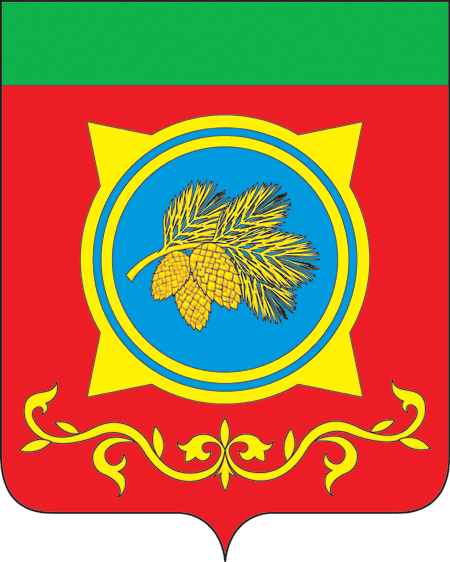 Российская ФедерацияРеспублика ХакасияАдминистрация Таштыпского районаРеспублики ХакасияПОСТАНОВЛЕНИЕ15.03.2022 г.                                         с.Таштып                                              № 96В соответствии с п.25 ч. 1 ст.15 Федерального закона от 6 октября 2003 г. №131-ФЗ «Об общих принципах организации местного самоуправления в Российской Федерации», руководствуясь  п. 25 ч.1 ст. 8, п.3 ч. 1 ст. 29 Устава муниципального образования Таштыпский район от 24.06.2005г., Администрация Таштыпского района постановляет:1. Провести 19 марта 2022 года сельскохозяйственную ярмарку с 09 – 00 по адресу: с. Таштып, ул. Кирова, 12. Утвердить перечень мероприятий по подготовке и проведению сельскохозяйственной ярмарки (прилагается).3.Рекомендовать главам поселений обеспечить явку сельхозтоваропроизводителей, расположенных на подведомственных территориях для участия в сельскохозяйственной ярмарке с соблюдением санитарно – эпидемиологических норм по предотвращению распространения COVID-19. 4. Первому заместителю Главы Таштыпского района Г.Г. Тодинову организовать и обеспечить немедленное реагирование всех сил и средств Таштыпского районного звена территориальной подсистемы единой государственной системы предупреждения и ликвидации чрезвычайных ситуаций Республики Хакасии на все возникающие кризисные ситуации. 5. Контроль за исполнением настоящего постановления возложить на заместителя Главы Таштыпского района по экономике И.Н. Тохтобину.Глава Таштыпского района                                                          А.А.ДьяченкоПриложениек постановлению Администрации Таштыпского района							 15.03.2022 г. № 96Перечень мероприятий по подготовке и проведениюсельскохозяйственной ярмаркиНачальник общего отдела                                                                        Е.Т. МамышеваО проведении сельскохозяйственной  ярмарки№ Наименование мероприятийОтветственныйСроки исполненияПроведение организационных мероприятий по подготовке и проведению сельскохозяйственной ярмаркиО.В. ЛалетинамартОрганизация торговых мест для проведения сельскохозяйственной ярмаркиР.Х. Салимов19 марта Обеспечение охраны правопорядка во время проведения сельскохозяйственной ярмаркиГ.Г. Тодинов19 мартаОбеспечение участия сельскохозяйственных товаропроизводителей на сельскохозяйственной ярмаркеС.А. СултрековГлавы сельсоветов19 мартаОбеспечение контроля за соблюдением санитарных, ветеринарных норм и правил в период проведения ярмаркиГ.Е. СазанаковаЮ.В. Харламов19 мартаОбеспечение контроля соблюдения санитарно-эпидемиологических норм по предотвращению распространения COVID-19 (маски, перчатки, дистанцию 1,5 метра)О.В. Лалетина19 марта